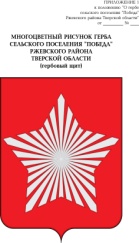 АДМИНИСТРАЦИЯ МУНИЦИПАЛЬНОГО ОБРАЗОВАНИЯСЕЛЬСКОЕ ПОСЕЛЕНИЕ «ПОБЕДА»РЖЕВСКОГО РАЙОНА ТВЕРСКОЙ ОБЛАСТИП О С Т А Н О В Л Е Н И Е	18 .04.2019                                                                                      № 44Об утверждении муниципальной программы «Использование  и  охрана  земель  на территории                                                                                           сельского поселения  «Победа» Ржевского районаТверской области на 2019-2021 годы»В соответствии со ст.ст. 11, 13 Земельного кодекса Российской Федерации, Федеральным законом от 06.10.2003 № 131-ФЗ «Об общих принципах местного самоуправления в Российской Федерации», руководствуясь Уставом  сельского поселения  «Победа» Ржевского района Тверской областиАдминистрация сельского поселения «Победа»ПОСТАНОВЛЯЕТ:Утвердить муниципальную программу «Использование и  охрана  земель  на территории сельского поселения «Победа» Ржевского района Тверской области  на 2019-2021 годы» согласно приложению.Обнародовать настоящее постановление  путем размещения на официальном сайте в информационно-телекоммуникационной сети Интернет (http://победа.ржевский-район.рф) и информационном стенде в здании администрации сельского поселения  «Победа»,  по адресу: п.Победаул.Полевая д.2АКонтроль за исполнением данного постановления оставляю за собой.Глава сельского поселения  «Победа»Е.Л.Тарасевич